Barcelona F.C.Across1.	jugador de brazil que gano el balon de oro y trofeos8.	entrenador que gano todo en 200910.	marca deportiva que patrocina al equipo11.	es el mejor jugado de la actualidad12.	entrenador que llego en 1988 a cambiar la filosofia del club13.	equipo fundado en 1899.17.	nacionalidad de messi18.	ultimo jugador brasileno que fue fichaje bomba19.	trofeo que ganaron en 2017Down2.	nombre del delantero actual del barcelona3.	es el trofeo mas importante que ha ganado4.	nombre del entrenador actual5.	equipo al que le gano la champions en 20156.	jugador del equpi que juega de defensa y gano el mundial en 2010 con espana7.	nombre del capitan del equipo9.	jugador espanol que gano todo los trofeos en 2009 y era el capitan del equipo12.	es el nombre de su estadio14.	es su principal rival15.	en que pais se encuentra el club16.	jugador que adquirio en 1980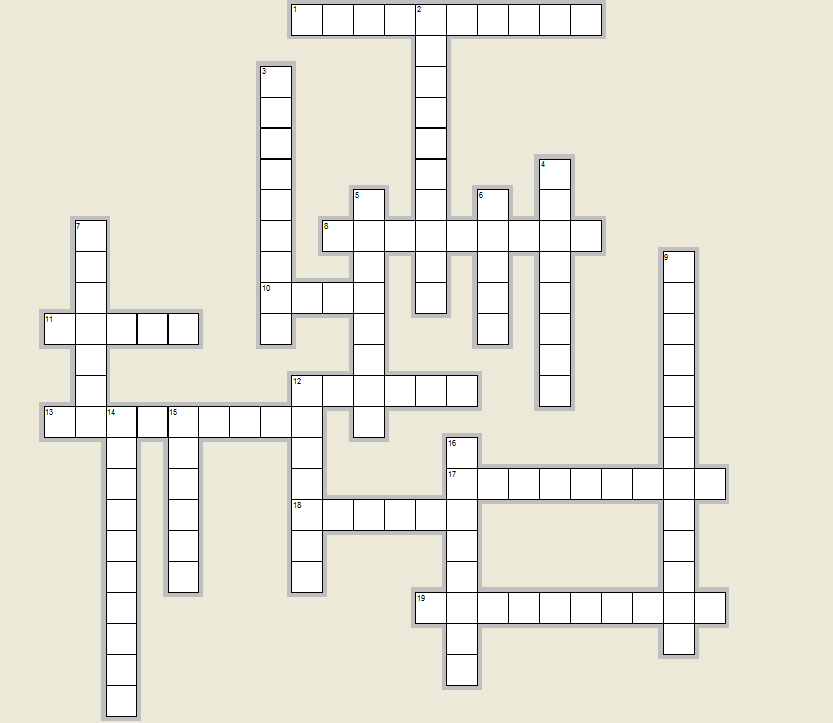 Solución.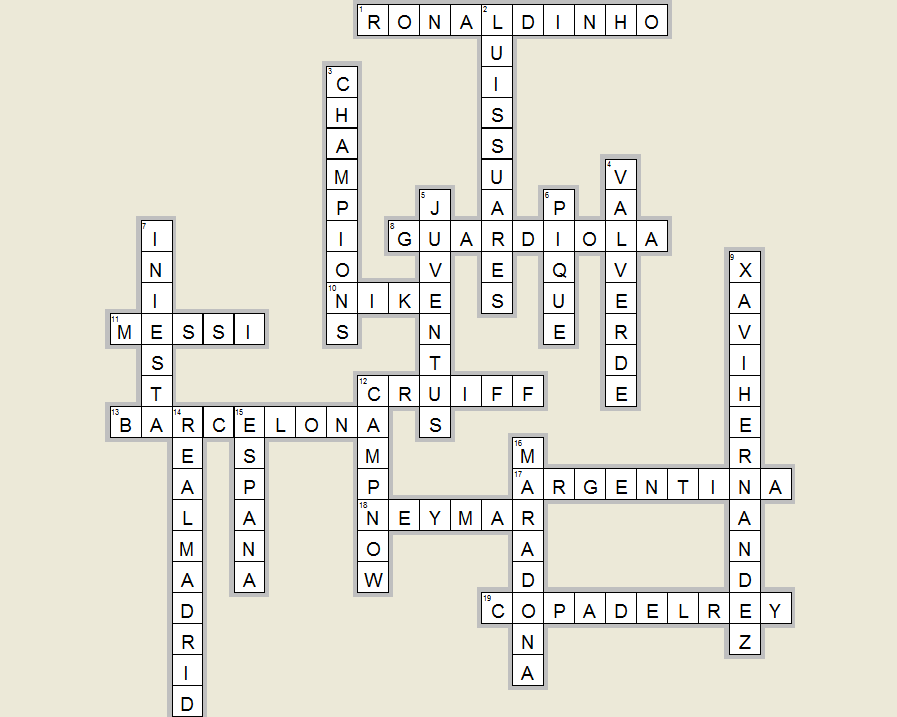 